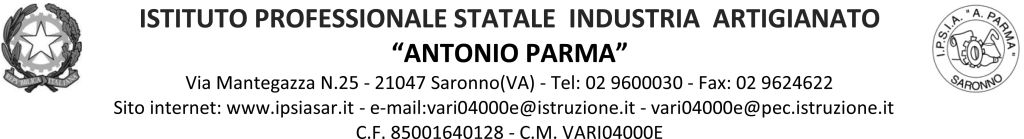 PROGRAMMA SVOLTO MATERIA: TECNOLOGIE MECCANICHE ED APPLICAZIONIa.s. 2021/22          CLASSE 3^AAMODULO 1: MATERIALI: CARATTERISTICHE E METODI DI INDAGINECaratteristiche fisiche, tecnologiche, meccaniche dei materiali e unità di misura internazionali. Metodi di indagine: controlli distruttivi (prove di trazione, di resilienza, di durezza).MODULO 2: ESECUZIONE ED INTERPRETAZIONE DI DISEGNI TECNICINorme base del disegno tecnico, (cenni);Tecniche di rappresentazione: proiezioni ortogonali, (cenni);Sistemi di quotatura, (cenni);Tolleranze dimensionali e di finitura superficiale (teoria ed indicazione nel disegno), (cenni);Accoppiamenti di organi meccanici e sistema ISO albero base/foro base, (cenni);Il disegno computerizzato (CAD 2D), (cenni);Simbologia impianti idraulici, (cenni).MODULO 3: MECCANICA APPLICATA ALLE MACCHINE, E SISTEMI DI TRASMISSIONE DEL MOTO.Sistemi semplici: Leve, carrucole, paranco, verricello;Sistemi di trasmissione di potenza: cinghie, rotismi, manovellismi.MODULO 4: SISTEMI MECCANICISollecitazioni semplici e composte, reazioni vincolari.Equilibrio statico di corpi e sistemi vincolati.Tipologia, caratteristiche e classi di resistenza di organi e supporti meccanici in relazioni alle diverse sollecitazioni (alberi, assi e perni).Sistemi di collegamento tra assi e alberi: giunti, innesti e frizioni, (cenni).MODULO 5: LABORATORIOMetrologiaStrumenti di misura, controllo, comparazione e riportatori;Lavorazioni meccaniche al banco (tracciatura, limatura, bulinatura), (teorico);Le macchine utensili non a controllo numerico (trapano a colonna e tornio parallelo);Le lavorazioni al trapano;Le lavorazioni al tornio;Determinazione parametri di taglio nelle lavorazioni meccaniche.	GLI ALUNNI	I DOCENTI	___________________________	___________________________              ___________________________	________________________	